SURAT PERNYATAAN KEASLIAN TULISANYang bertanda tangan di bawah ini:Nama lengkap	: Wahyu Krisminanti PutriInstansi	: Universitas Negeri  Surabaya Alamat Instansi	: Kampus Ketintang Unesa Jln. Ketintang Gedung C3 Lt.2 SurabayaE-mail	: wahyuputri968@gmail.comTelp/HP	      :085785221008merupakan penulis utama (corresponding author) dari naskah yang berjudul:Pengaruh Natrium Alginat Terhadap Pertumbuhan Benih Sintetik Dendrobium lasiantheradengan nama-nama penulis: (mohon dituliskan urut; penulis ke-1, ke-2, dst):Wahyu Krisminanti PutriDra. Evie Ratnasari, M.Si.dengan ini menyatakan:Saya/kami menyerahkan naskah tersebut di atas untuk dipublikasikan di LenteraBio: Berkala Ilmiah Biologi yang diterbitkan oleh Jurusan Biologi FMIPA Universitas Negeri Surabaya;Naskah tersebut merupakan naskah karya asli penulis (authors) dan bebas plagiarisme;Naskah ditulis oleh tim penulis yang tercantum dalam naskah dan surat pernyataan ini,  dengan urutan yang benar sesuai dengan kontribusinya terhadap penelitian dan/atau penulisan naskah;Naskah yang diserahkan kepada LenteraBio: Berkala Ilmiah Biologi telah disetujui oleh semua penulis;Saya/kami memiliki akses penuh terhadap semua data penelitian, memiliki tanggung jawab penuh atas kebenaran analisis data, serta memiliki kewenangan menyusun dan mengirimkan	naskah untuk publikasi.Naskah tersebut belum pernah dipublikasikan dan tidak sedang dalam proses pertimbangan publikasi di jurnal maupun medialain.Saya/Kami tidak akan melakukan penarikan terhadap naskah yang sudah Saya/Kami serahkan dan telah diproses oleh tim editor.Surat pernyataan ini Saya/Kami buat secara sadar, tanpa paksaan, dan dengan penuh rasa tanggung jawab. Surabaya, 20 September 2020Nama	Tanda Tangan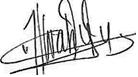 Corresponding author	: wahyuputri968@gmail.com		 	Penulis pertama*	: Wahyu Krisminanti Putri		 	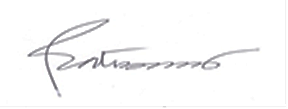 Penulis kedua	: Dra. Evie Ratnasari,M.Si.	Penulis ketiga	:  		 	Dst(*dapat diberi keterangan bila penulis pertama juga sekaligus corresponding author)